JANUARFEBRUARMARZAPRILMAIJUNIJULIAUGUSTSEPTEMBEROKTOBER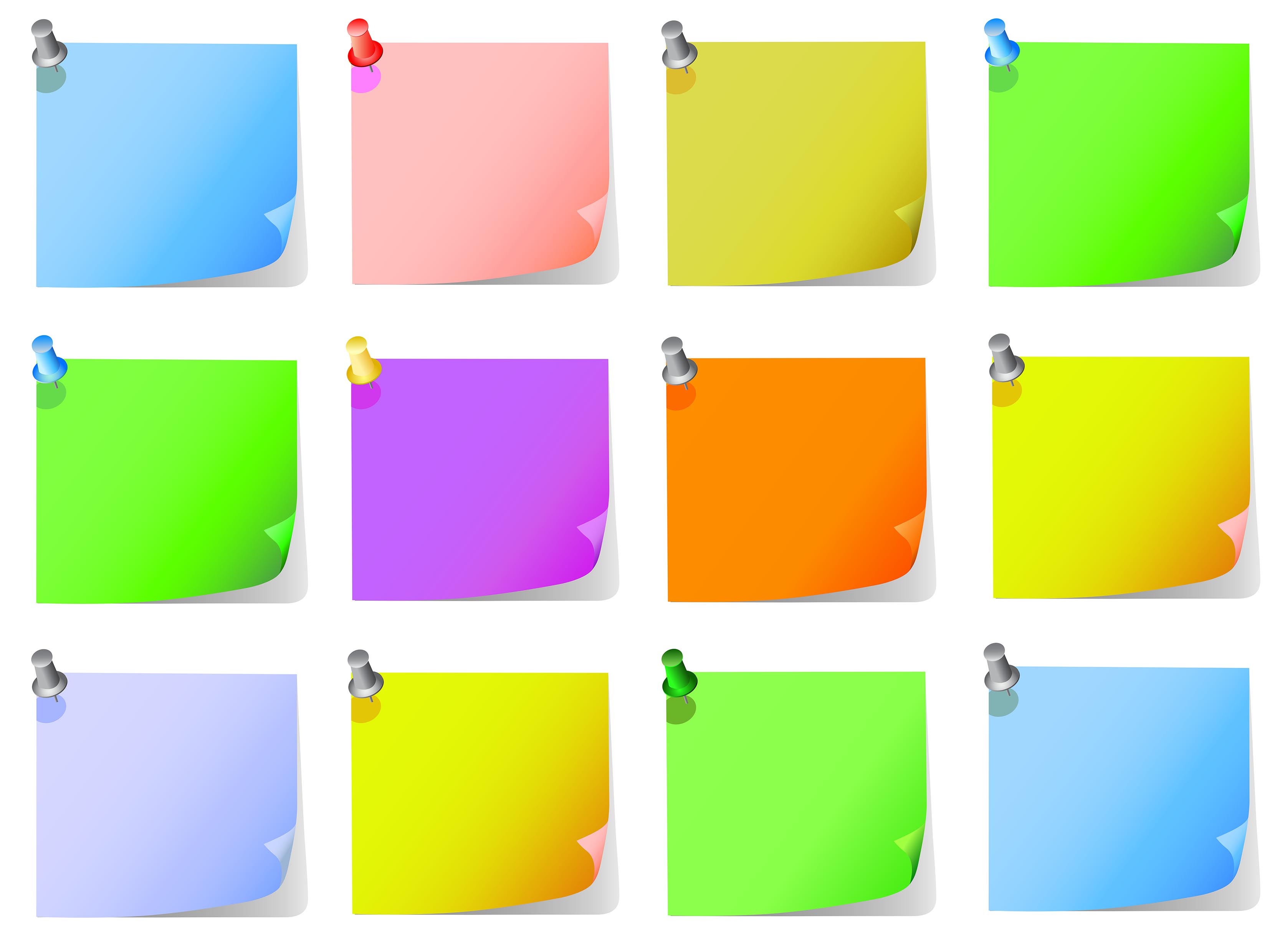 NOVEMBERDEZEMBER